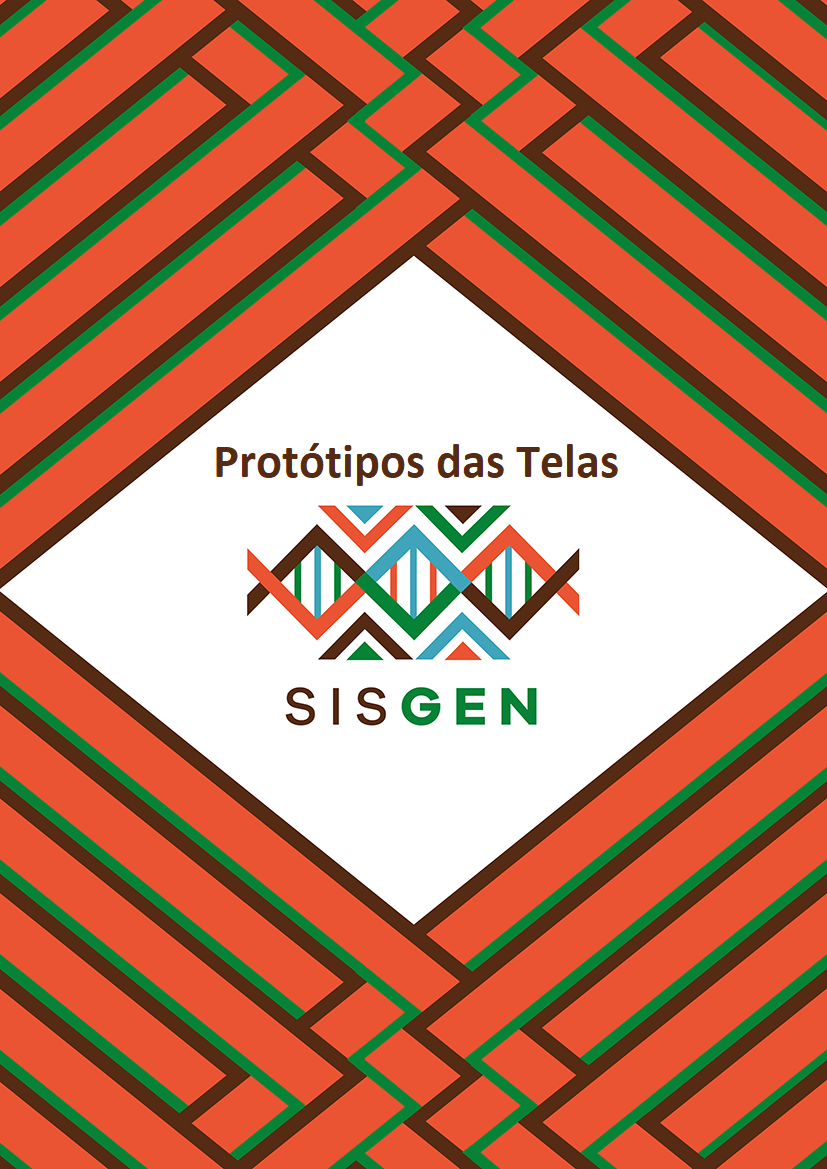 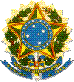 Ministério do Meio AmbienteConselho de Gestão do Patrimônio GenéticoSisGenProtótipos das Telas ReuniãoVersão 1.0 Maio/2020SisGenProtótipos das telas – ReuniãoMenu >> Administração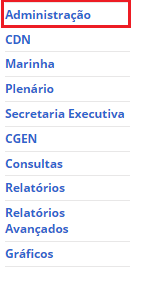 Administração – Reunião – Agendar reunião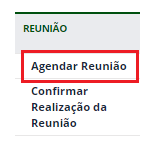 Administração – Reunião – Agendar reunião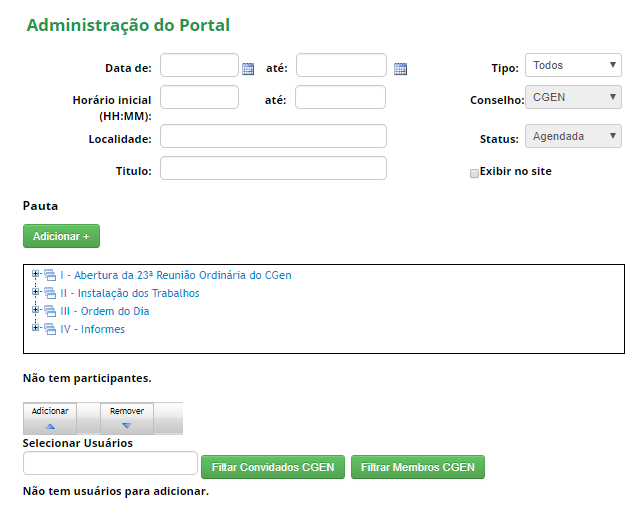 Reunião – Agendar reunião – Adicionar Pauta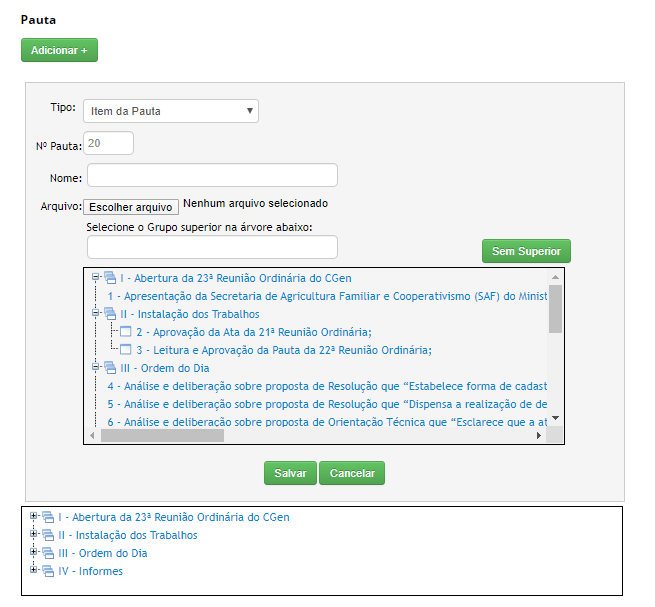 Reunião – Agendar reunião – Adicionar participantes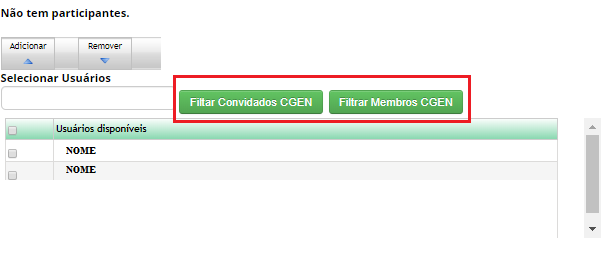 Reunião – Agendar reunião – Enviar E-mail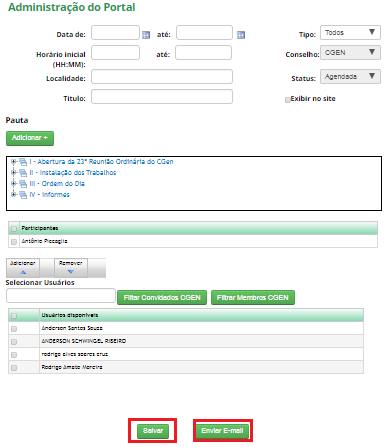 Convite para Reunião – E-mail Recebido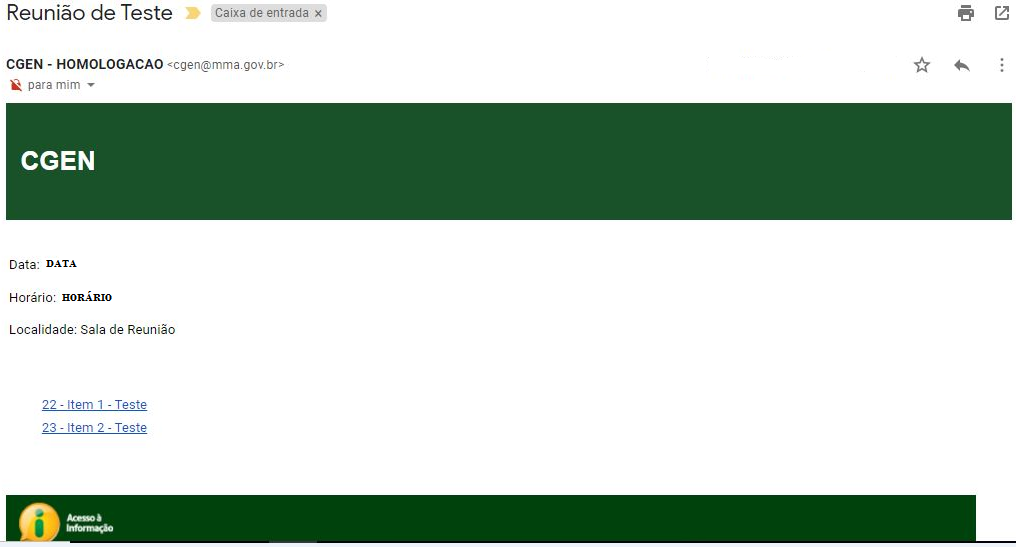 Reunião – Agendar reunião – Exibir no site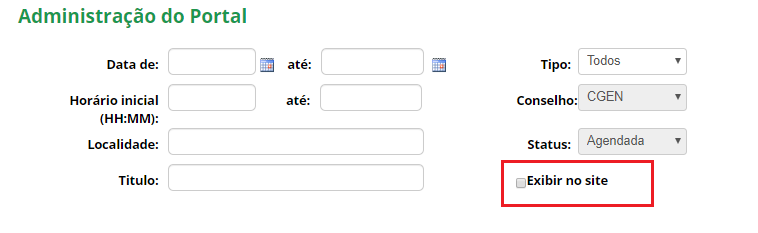 Administração – Reunião – Confirmar realização da Reunião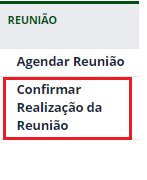 Reunião – Confirmar realização da Reunião - Reuniões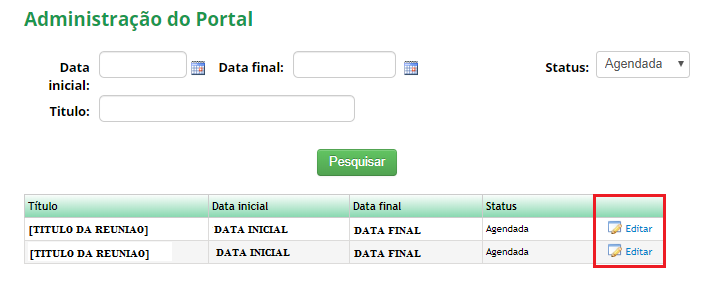 Reunião – Confirmar realização da Reunião – Reuniões - Editar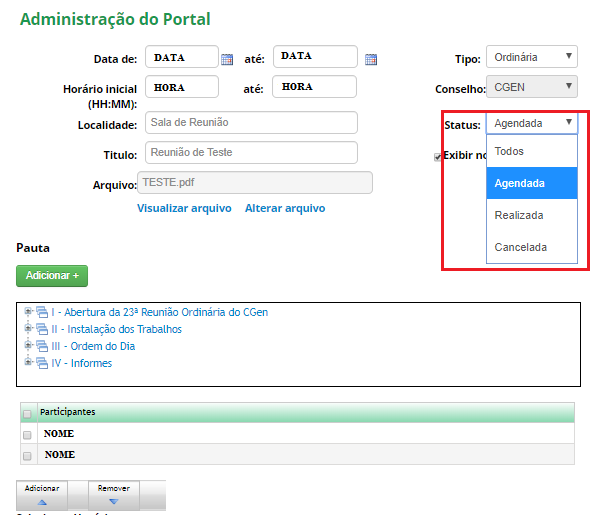 